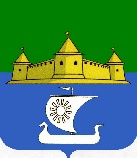 МУНИЦИПАЛЬНОЕ ОБРАЗОВАНИЕ«МОРОЗОВСКОЕ ГОРОДСКОЕ ПОСЕЛЕНИЕ ВСЕВОЛОЖСКОГО МУНИЦИПАЛЬНОГО РАЙОНА ЛЕНИНГРАДСКОЙ ОБЛАСТИ»СОВЕТ ДЕПУТАТОВР Е Ш Е Н И Еот 19 августа 2022 г.  № 53На основании Градостроительного кодекса РФ, Земельного кодекса РФ, Лесного кодекса РФ, Федерального закона от 20.12.2001 г. № 7-ФЗ «Об охране окружающей среды», ст.ст. 10, 14 Федерального закона от 06.10.2003 г. № 131-ФЗ «Об общих принципах организации местного самоуправления в Российской Федерации», приказа Госстроя РФ от 15.12.1999 г. № 153 «Об утверждении правил создания, содержания и охраны зелёных насаждений в городах Российской Федерации», Постановления Губернатора Ленинградской области от 06.08.1998 г. № 227-пг «О порядке определения и размерах восстановительной стоимости зеленых насаждений на территориях городов, поселков и других населенных пунктов Ленинградской области», Постановления Правительства Ленинградской области от 26.06.2003 г. №134 «О размерах восстановительной стоимости зеленых насаждений на территориях городов, поселков и других населенных пунктов Ленинградской области», Совет депутатов принял РЕШЕНИЕ:Утвердить Положение о порядке сноса и взимания восстановительной стоимости зеленых насаждений на территории муниципального образования «Морозовское городское поселение Всеволожского муниципального района Ленинградской области», согласно приложению к настоящему решению.Размеры восстановительной стоимости зеленых насаждений и нормативы оценки плодово-ягодных насаждений для возмещения их стоимости гражданам при отводе принадлежащих им земельных участков для государственных или общественных нужд, утвержденные настоящим решением, применять с повышающим коэффициентом 10.Опубликовать настоящее решение в газете «Морозовская муниципальная газета» и разместить настоящее решение на официальном сайте муниципального образования www.adminmgp.ru.Настоящее решение вступает в силу с момента его официального опубликования.	5. Контроль за исполнением настоящего решения возложить на главу администрации муниципального образования «Морозовское городское поселение Всеволожского муниципального района Ленинградской области» Панфилова Р.С.Глава муниципального образования					                         С.А. ПирютковПриложение к решению совета депутатов муниципального образования «Морозовское городское поселение Всеволожского муниципального района Ленинградской области»от «19» августа 2022 г. № 53	ПОЛОЖЕНИЕ о порядке сноса и взимания восстановительной стоимости зеленых насаждений на территории муниципального образования «Морозовское городское поселение Всеволожского муниципального района Ленинградской области»Настоящее Положение разработано в целях исчисления размера ущерба и убытков муниципального образования «Морозовское городское поселение Всеволожского муниципального района Ленинградской области» (далее - Муниципального образования), которые возникли или могут возникнуть в результате экологических правонарушений, а также во всех других случаях негативного воздействия на зеленые насаждения, находящихся на территории Муниципального образования.Положение действует на территории Муниципального образования, за исключением земель лесного фонда, и распространяется на действия физических, должностных и юридических лиц.Положение не применяется для определения размера вреда, причиненного здоровью и имуществу граждан, имуществу юридических лиц в результате повреждения и (или) уничтожения зеленых насаждений.Положение применяется:при расчете размера ущерба и величины убытков в случае установления факта экологического правонарушения, повлекшего уничтожение или повреждение зеленых насаждений на территории Муниципального образования; в процессе подготовки разделов оценки воздействия на окружающую природную среду инвестиционных проектов и их экологической экспертизы для стоимостной оценки потенциального ущерба, который может возникнуть при осуществлении хозяйственной деятельности, затрагивающей зеленые насаждения на территории Муниципального образования; при исчислении размера компенсационных платежей за разрешенную вырубку зеленых насаждений на территории Муниципального образования;при иных случаях, связанных с определением стоимости зеленых насаждений на территории Муниципального образования.1. Общие положенияПоложение основано на определении текущей потребительской стоимости зеленых насаждений на территории муниципального образования «Морозовское городское поселение Всеволожского муниципального района Ленинградской области». Зеленые насаждения и естественная растительность относятся к объектам недвижимости, не вовлеченным в рыночный оборот, поэтому их оценка как элемента недвижимости проводится затратным методом на основании полного учета всех видов затрат, связанных с созданием и содержанием зеленых насаждений или сохранением и поддержанием естественных растительных сообществ.Для стоимостной оценки вреда, причиняемого конкретным деревьям, кустарникам, травянистому покрову и естественной растительности, а также объектам озеленения на определенных территориях Муниципального образования, используется показатель их компенсационной стоимости.Компенсационная стоимость зеленых насаждений рассчитывается путем применения к показателям действительной восстановительной стоимости поправочных коэффициентов, позволяющих учесть влияние на ценность зеленых насаждений таких факторов, как местоположение, экологическая и социальная значимость объектов озеленения, фактическое состояние растений.В качестве показателя действительной восстановительной стоимости объектов озеленения и зеленых насаждений используются нормативные значения затрат, необходимых для создания и содержания наиболее типичных видов (категорий) зеленых насаждений и объектов озеленения.2. Термины и определенияЗеленые насаждения - совокупность древесных, кустарниковых и травянистых растений естественного и искусственного происхождения (включая парки, бульвары, скверы, сады, газоны, цветники, а также отдельно стоящие деревья и кустарники) на определенной территории.Дерево - многолетнее растение с четко выраженным стволом, несущими боковыми ветвями и верхушечным побегом. Если дерево имеет несколько стволов, то в расчетах каждый ствол учитывается отдельно.Кустарник - многолетнее растение, ветвящееся у самой поверхности почвы (в отличие от дерева) и не имеющее во взрослом состоянии главного ствола.Объект озеленения - озелененная территория, организованная по принципам ландшафтной архитектуры, включающая в себя, в соответствии с функциональным назначением все необходимые элементы благоустройства (дорожно-тропиночную сеть, площадки, скамейки, малые архитектурные формы).Городской лес - лесная растительность естественного происхождения и лесные культуры, расположенные на территории Муниципального образования.Городской парк - включает в себя зеленые насаждения естественного и рукотворного происхождения.Территории особо охраняемые - растительные сообщества на территориях исторических усадеб, реликтовых болот и заповедных территорий Рекреационная зона - специально выделяемая территория в пригородной местности или в городе, предназначенная для организации мест отдыха населения и включающие в себя парки, сады, городские леса, лесопарки, пляжи, иные объекты.Водоохранная зона - 50-метровая зона от уреза воды по обеим сторонам открытого водотока (водоема).Повреждение зеленых насаждений - причинение вреда кроне, стволу, корневой системе растений, не влекущее прекращения роста. Повреждением является повреждение ветвей, корневой системы, нарушение целостности коры, нарушение целостности напочвенного покрова, загрязнение зеленых насаждений либо почвы в корневой зоне вредными веществами, поджог и иное причинение вреда.Уничтожение зеленых насаждений - повреждение зеленых насаждений, повлекшее полное прекращение роста.Повреждение объекта озеленения - причинение вреда растительности и элементам благоустройства объекта озеленения.Действительная восстановительная стоимость зеленых насаждений - стоимостная оценка типичных видов (категорий) зеленых насаждений и объектов озеленения, проведенная суммированием всех видов затрат, связанных с их созданием и содержанием в пересчете на 1 условное дерево, кустарник, единицу площади, погонный метр и (или) другую удельную единицу.Компенсационная стоимость зеленых насаждений - стоимостная оценка конкретных зеленых насаждений, устанавливаемая для учета их ценности при повреждении или уничтожении. 3. Классификация растительности для целей стоимостной оценки зеленых насажденийДля расчета показателей действительной восстановительной стоимости основных типов городских зеленых насаждений применяется следующая классификация растительности вне зависимости от функционального назначения, местоположения, форм собственности и ведомственной принадлежности территорий Муниципального образования:1. Растительность городских объектов озеленения и объектов озеленения населенных пунктов, включающая в себя: растительность озелененных территорий общего пользования; растительность озелененных территорий ограниченного пользования; растительность озелененных территорий специального назначения.2. Иная растительность естественного происхождения на территориях Муниципального образования.К первому типу зеленых насаждений, выделяемому для целей их стоимостной оценки, относится растительность парков, садов, скверов, бульваров и других искусственно созданных объектов озеленения на озелененных территориях общего пользования (за исключением городских лесов), а также все виды зеленых насаждений, находящиеся на территориях ограниченного пользования (зеленые насаждения жилых кварталов, лечебных, детских, учебных и научных учреждений, промышленных предприятий, административно-хозяйственных и других объектов) и специального назначения (зеленые насаждения санитарно-защитных, водоохранных, защитно-мелиоративных, противопожарных зон, кладбищ; насаждения вдоль автомобильных и железных дорог, плодовые сады, питомники, цветочно-оранжерейные хозяйства).Ко второму типу зеленых насаждений, выделяемому для целей оценки, относится растительность лесов, а также луговая, болотная и околоводная естественная растительность территорий, входящих в состав природного комплекса Муниципального образования.Дальнейшая классификация растительности внутри каждой выделенной группы зеленых насаждений для целей оценки осуществляется:- для первого типа - по видам (категориям) зеленых насаждений и элементам  объектов озеленения (деревья, кустарники, живые изгороди из кустарников, газоны, цветники и пр.);- для второго типа - по типам естественных растительных сообществ.Для каждой выделенной группы зеленых насаждений и естественных растительных сообществ устанавливаются удельные значения показателей действительной восстановительной стоимости зеленых насаждений (в расчете на одно условное дерево, куст, метр, кв. метр или другую удельную единицу измерения).Особенностью затратного метода, применяемого для оценки стоимости зеленых насаждений, является учет в структуре показателя их действительной восстановительной стоимости не только единовременных затрат по посадке деревьев, кустарников и созданию газонов, но и постоянных текущих вложений в содержание зеленых насаждений, осуществляемых при регулярном уходе за ними.Ввиду существенных различий в способах и методах ухода за разными категориями зеленых насаждений для каждой оценочной группы городской растительности применяется собственный способ определения действительной восстановительной стоимости.Расчет компенсационной стоимостиВ качестве исходной единицы для исчисления размера ущерба от повреждения и уничтожения зеленых насаждений принимается их компенсационная стоимость. Расчет компенсационной стоимости зеленых насаждений на территории Муниципального образования, включая естественные растительные сообщества, производится по формуле:Ск = Сдв x Кз x Ксост x Км,где:Ск - компенсационная стоимость основных видов деревьев и кустарников, травянистых растений, естественных растительных сообществ (в расчете на 1 дерево, 1 кустарник, 1 погонный метр живой изгороди, 1 кв. метр травянистой, лесной или иной растительности); Сдв - действительная восстановительная стоимость основных видов деревьев, кустарников, травянистой растительности, естественных растительных сообществ в городе (в расчете на 1 дерево, 1 кустарник, 1 пог. м живой изгороди, 1 кв. м травянистой, лесной или иной растительности) (приложение 1);Кз - коэффициент поправки на социально-экологическую значимость зеленых насаждений.Учитывает социальную, историко-культурную, природоохранную и рекреационную значимость зеленых насаждений и устанавливается в размере: 3 - для памятников садово- паркового искусства, для всех категорий особо охраняемых природных территорий;2 - для рекреационных и водоохранных зон;1,5 - для озелененных территорий общего пользования; 1 - для остальных категорий озелененных территорий.Ксост - коэффициент поправки на текущее состояние зеленых насаждений. Учитывает фактическое состояние зеленых насаждений и устанавливается в размере (приложение 3):1 - хорошее;0,75 - удовлетворительное;0,5 - неудовлетворительное.Км - коэффициент обеспеченности жителей Муниципального образования зелеными    насаждениями в зависимости от местоположения.Учитывает обеспеченность жителей Муниципального образования и населенных пунктов зелеными насаждениями в зависимости от местоположения озелененных территорий и устанавливается по зонам в размере:2 - территория в черте городского поселения и населенных пунктов;1 - территория вне черты городского поселения и населенных пунктов;Зеленые насаждения оценке не подлежат в следующих случаях:- при проведении рубок ухода, санитарных рубок и реконструкции объектов озеленения, озелененных территорий и иных территорий, занятых зелеными насаждениями;при вырубке аварийных деревьев и кустарников;при уничтожении зеленых насаждений, расположенных на территориях, специально отведенных для агротехнической деятельности по их разведению и содержанию;при уничтожении зеленых насаждений, нарушающих световой режим в жилых и общественных зданиях;при уничтожении зеленых насаждений в охранных зонах инженерных сетей и коммуникаций;при уничтожении зеленых насаждений при ликвидации аварийных и чрезвычайных ситуаций;при	вырубке	зеленых	насаждений	в	результате	проведения	работ, финансируемых за счет средств бюджета Муниципального образования;- при подготовке территории, предназначенной для возведения объекта капительного строительства.4. Порядок исчисления размера ущерба и убытков от повреждения и (или) уничтожения зеленых насажденийИсчисление размера ущерба осуществляется в 4 этапа.На первом этапе устанавливается количество и (или) площадь уничтоженных зеленых насаждений, объектов озеленения или их отдельных элементов, определяется степень повреждения.На втором этапе заполняется ведомость учета зеленых насаждений (приложение 2).На третьем этапе устанавливается категория значимости зеленых насаждений (зеленые насаждения памятников садово-паркового искусства, особо охраняемых природных территорий, озелененных территорий общего пользования, зеленые насаждения вдоль открытых водотоков). Фактическое состояние (по возможности): определяется размер поправочных коэффициентов для расчета компенсационной стоимости, приведенных в разделе 4 настоящего Положения.Если зеленые насаждения одновременно относятся к разным категориям, выделенным для учета их социально-экологической значимости, то в расчетах принимается максимальное значение аналогичного поправочного коэффициента (Кз).При невозможности определить видовой и возрастной состав уничтоженной древесной растительности исчисление размера ущерба проводится по компенсационной стоимости лиственных пород 1 группы деревьев диаметром 20,1-40 см (таблица 1, приложение 1).На четвертом этапе производится расчет размера компенсационной стоимости зеленых насаждений и объектов озеленения согласно разделу 4 настоящего Положения. Размер ущерба получаем в результате применения к расчету компенсационной стоимости, установленного дополнительного повышающего коэффициента (коэффициента ущерба).Для растительности озелененных территорий общего пользования, растительности озелененных территорий ограниченного пользования и озелененных территорий специального назначения исчисление размера ущерба производится по формуле:У = (Ск x N + Скк x L + Скт x S) x Кугде:У - размер ущерба, вызванный уничтожением зеленых насаждений;Ск - компенсационная стоимость древесной и кустарниковой растительности (в расчете на 1 дерево, 1 кустарник);N - количество уничтоженных деревьев, кустарников;Скк - компенсационная стоимость кустарниковой растительности (в расчете на 1 погонный метр живой изгороди);L - количество уничтоженных метров живой изгороди;Скт - компенсационная стоимость травянистой растительности (в расчете на 1 кв. м травянистой растительности);S	-	площадь	уничтоженных	газонов, естественной травянистой растительности, цветников и других элементов озеленения;Ку	-	установленный дополнительный повышающий коэффициент (коэффициент ущерба) в размере: 10 - для всех категорий особо охраняемых природных территорий, рекреационных и водоохранных зон;5 - для озелененных территорий общего пользования, а также иных территорий.При повреждении деревьев и кустарников, не влекущем прекращение роста, для расчета ущерба, причиненного зеленому насаждению, применяется коэффициент, величина которого равна 0,5.Приложение 1 к ПоложениюТаблица 1ДЕЙСТВИТЕЛЬНАЯ ВОССТАНОВИТЕЛЬНАЯ СТОИМОСТЬ ДЕРЕВЬЕВ НА ТЕРРИТОРИИ МУНИЦИПАЛЬНОГО ОБРАЗОВАНИЯ (Сдв)(исчисляется в рублях)<*> Поросль лиственных древесных пород 3 категории диаметром менее 5 см в расчетах не учитывается.Если дерево имеет несколько стволов, то в расчетах учитывается каждый ствол отдельно.Таблица 2ДЕЙСТВИТЕЛЬНАЯ ВОССТАНОВИТЕЛЬНАЯ СТОИМОСТЬ КУСТАРНИКОВ И ДРУГИХ ЭЛЕМЕНТОВ ОЗЕЛЕНЕНИЯ НА ТЕРРИТОРИИ ГОРОДСКОГО ОКРУГА (Сдв)(исчисляется в рублях)Приложение 2 к ПоложениюТаблица 1ВЕДОМОСТЬ УЧЕТА ЗЕЛЕНЫХ НАСАЖДЕНИЙ (ДЛЯ ИСЧИСЛЕНИЯ РАЗМЕРА УЩЕРБА, ВЫЗЫВАЕМОГО ИХ УНИЧТОЖЕНИЕМ И ПОВРЕЖДЕНИЕМ)ОТДЕЛЬНО СТОЯЩИЕ ДЕРЕВЬЯ<*>Указывается, к какой из следующих категорий зеленых насаждений принадлежит оцениваемый объект:памятники садово - паркового искусства;все категории особо охраняемых природных территорий и рекреационных зон;растительность в 50-метровой зоне от уреза воды по обеим сторонам открытых водотоков;озелененные территории общего пользования;остальные категории зеленых насаждений.Таблица 2ОТДЕЛЬНО СТОЯЩИЕ КУСТАРНИКИ<*>Указывается, к какой из следующих категорий зеленых насаждений принадлежит оцениваемый объект:памятники садово - паркового искусства;все категории особо охраняемых природных территорий и рекреационных зон;растительность в 50-метровой зоне от уреза воды по обеим сторонам открытых водотоков;озелененные территории общего пользования;остальные категории зеленых насаждений.Таблица 3ДРУГИЕ ЭЛЕМЕНТЫ ОБЪЕКТОВ ОЗЕЛЕНЕНИЯ(см. Приложение 1 Таблица 2)Приложение 3 к ПоложениюТаблица 1Об утверждении Положения о порядке сноса и взимания восстановительной стоимости зеленых насаждений на территории муниципального образования «Морозовское городское поселение Всеволожского муниципального района Ленинградской области»№ п/пДревесная растительностьДиаметр дерева на высоте 1,3мДиаметр дерева на высоте 1,3мДиаметр дерева на высоте 1,3мДиаметр дерева на высоте 1,3м№ п/пДревесная растительностьДо 12см12,1-24см24,1-40см40,1 и болеесм1Хвойные (ель, лист- венница, пихта, сосна,туя, можжевельник)51005800680096002Лиственныедревесные породы 1 группа: акация белая, бархат амурский, вяз, дуб, ива белая, каштан конский, клен (кроме клена ясенелистного), липа, орех, ясень49005600660082003Лиственныедревесные породы 2 группа (ценные): абрикос, береза,боярышник (штамбовая форма),плодовыедекоративные (яблони, сливы, груши), рябина, тополь белый, пирамидальный, черемуха34004400630063004Лиственныедревесные породы 3 группа (малоценные): ива (кроме белой),клен ясенелистный, ольха, осина, тополь15002200280028005Экзотические виды9800112001320016400№п/пКустарники и другие элементы озелененияСтоимость1Одиночные кустарники и лианы высотой до 1 м, шт.1402Одиночные кустарники и лианы высотой до 2 м, шт.5503Одиночные кустарники и лианы высотой до 2-3м, шт.8104Одиночные кустарники и лианы высотой до 4-5м, шт.1095Экзотические	кустарники,	не	свойственные	для условий средней полосы России (падуб, магнолия,скумпия и др.)2206Однорядная живая изгородь, м3607Двухрядная живая изгородь, м4108Газон партерный, кв.м6009Естественный травяной покров50010Газон луговой, кв.м50011Цветник, кв.м700№ п/пАдрес	и местополо- жение земельногоучасткаКатегория оцениваемого участка <*>Видыдеревь- евКоличест- водеревьев, шт.Диаметр на высоте 1,2м, смСостоя ниеСдвСк№Адрес	иКатегорияКоличест-Высота,ДиаметрСостояСдвСкп/пместополо-оцениваемоговокустар-мнаниежениеучастка <*>ников, шт.высотеземельного1,2м, смучастка№ п/пАдрес и местополо- жение	земельногоучасткаОбъект озелене-ния _Единица измеренияКоличество, шт.СостояниеСдвСкКачественное состояние деревьевКатегория состояния (жизнеспособности)Основные признаки123ДеревьяДеревьяДеревьяхорошеебез признаков ослаб- ленияЛиства или хвоя зеленые, нормальных раз- меров, крона густая нормальной формы и развития, прирост текущего года нормаль- ный для данного вида, возраста, условий произрастания деревьев и сезонного периода,повреждения вредителями и поражение болезнями единичны или отсутствуютудовлетворительноеослабленныеЛиства или хвоя часто светлее обычного, крона слабоажурная, прирост ослаблен по срав-нению с нормальным, в кроне менее 25% сухих ветвей. Возможны признаки мест- ного повреждения ствола и корневых лап, ветвей, механические повреждения, единич-ные водяные побеги.удовлетворительноесильно ослабленныеЛиства мельче или светлее обычной, хвоя светло-зеленая или сероватая матовая, крона изрежена, сухих ветвей от 25 до 50%, при- рост уменьшен более чем наполовину по сравнению с нормальным. Часто имеются признаки повреждения болезнями и вреди- телями ствола, корневых лап, ветвей, хвои и листвы, в том числе попытки или местные поселения стволовых вредителей, у лист-венных деревьев часто водяные побеги на стволе и ветвях.неудовлетворительноеусыхающиеЛиства мельче, светлее или желтее обычной, хвоя серая желтоватая или желто-зеленая, часто преждевременно опадает или усыхает, крона сильно изрежена, в кроне более 50% сухих ветвей, прирост текущего года сильно уменьшен или отсутствует. На стволе и вет- вях часто имеются признаки заселения ство-ловыми вредителями (входные отверстия,насечки, сокотечение, буровая мука и опил- ки, насекомые на коре, под корой и в древесине); у лиственных деревьев обильныеводяные побеги, иногда усохшие или усыха- ющие.сухостойсухостойтекущего годаЛиства усохла, увяла или преждевременноопала, хвоя серая, желтая или бурая, крона усохла, но мелкие веточки и кора сохрани- лись. На стволе, ветвях и корневых лапах часто признаки заселения стволовыми вреди- телями или их вылетные отверстия.сухостойсухостойпрошлых летЛиства и хвоя осыпалась или сохраниласьлишь частично, мелкие веточки и часть вет- вей опали, кора разрушена или опала на большей части ствола. На стволе и ветвях имеются вылетные отверстия насекомых, под корой - обильная буровая мука и грибница дереворазрушающих грибов.КустарникиКустарникиКустарникихорошеебез признаков ослаб- ленияКустарники здоровые (признаков заболева- ний и повреждений вредителями нет); без механических повреждений, нормального развития, густо облиственные, окраска и ве-личина листьев нормальныеудовлетворительноеослабленныеКустарники с признаками замедленного рос-та, с наличием усыхающих ветвей (до 10- 15%), изменением формы кроны, имеются повреждения вредителями.удовлетворительноесильно ослабленныеКустарники с признаками замедленного рос-та, с наличием усыхающих ветвей (от 25 до 50%), крона изрежена, форма кроны изме- нена, прирост уменьшен более чем наполо- вину по сравнению с нормальным.